Publicado en Barcelona el 07/04/2021 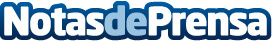 Repara tu Deuda Abogados cancela más de 47.674 € en Barcelona con la Ley de Segunda OportunidadLos abogados líderes en la Ley de la Segunda Oportunidad gestionan el 89% de todos los casos tramitados en EspañaDatos de contacto:David Guerrero655956735Nota de prensa publicada en: https://www.notasdeprensa.es/repara-tu-deuda-abogados-cancela-mas-de-47-674 Categorias: Nacional Derecho Finanzas Cataluña http://www.notasdeprensa.es